Ha recibido un correo electrónico de appiantrial@appian.com  con el asunto: Bienvenido a la aplicación de gestión de respuestas COVID-19. Es imperativo que ubique ese correo electrónico porque el correo electrónico que recibió la invitación es el correo electrónico que debe usar para crear su nombre de usuario. Si no puede encontrarlo o no lo recibió, envíe un correo electrónico a stindall@trinityhs.org  lo antes posible.Debe crear su cuenta de Appian y registrar a su hija antes de las 7:00 am del lunes el 24 de agosto.Haga clic en este enlace: https://ths.appiancloud.com/suite/forgotpasswordrequest Cuando se le solicite que agregue su nombre de usuario, ingrese el correo electrónico al que se envió la invitación. Esto distingue entre mayúsculas y minúsculas. Su nombre de usuario no debe contener letras MAYÚSCULAS.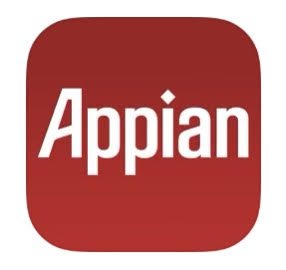 Después de crear su cuenta, marque el sitio Campus Pass en su computadora.Le recomendamos que también descargue la aplicación Appian en su móvil. Visite la App Store y busque Appian.Una vez que haya descargado la aplicación en su móvil, le pedirá que ingrese el nombre del servidor: ths.appiancloud.com  Desde allí, en su móvil puede iniciar sesión con su nombre de usuario (correo electrónico) y contraseña (la que creó en su computadora).En este punto, hay algunos pasos más(ilustrados claramente AQUÍ) para que su Blazer pueda obtener el pase para ingresar a la escuela. Sin completar estos pasos, el pase volverá a su móvil y se le pedirá a cada estudiante que muestre este pase todas las mañanas.Si necesita ayuda, envíe un correo electrónico a: Support@trinityhs.org .